Position des points d'eau placetteY. GENET 12/02/2024Ce document est destiné à signaler les points d’eau placette (robinets alimentation et compteurs).    Pour se brancher, il faut un raccord de ce genre avec un joint (il y en a un avec le Karcher et un autre dans le local P3			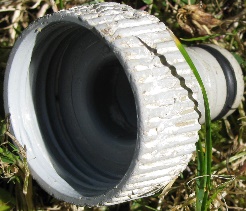 Placette n°1 (abonnement 1718024407) / Compteur 008037  Robinet cassé / problème de fuite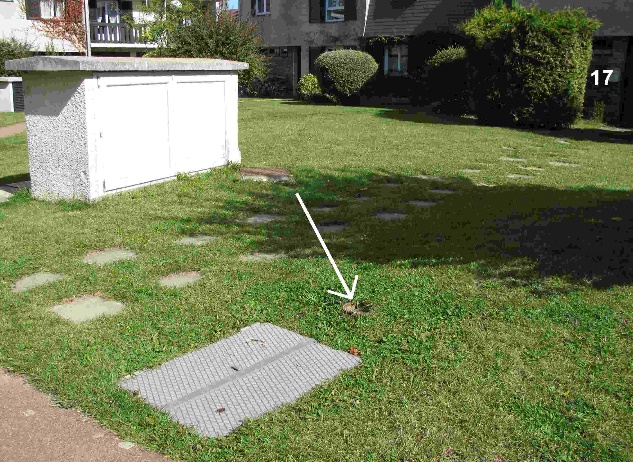 Placette n°2 (abonnement 1718024408) / Compteur 218086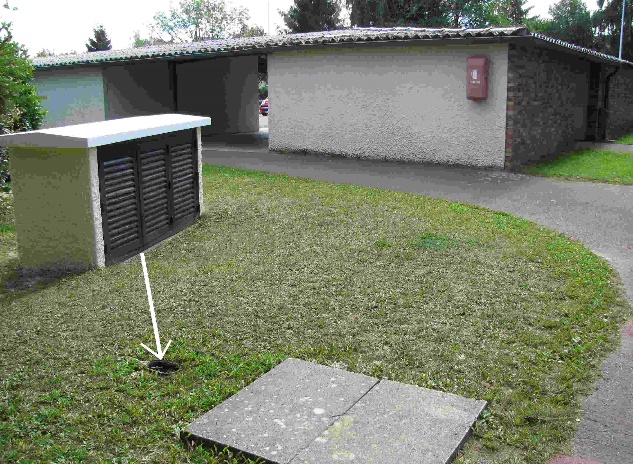 Placette n°3 (abonnement 1718024409) / Compteur 209973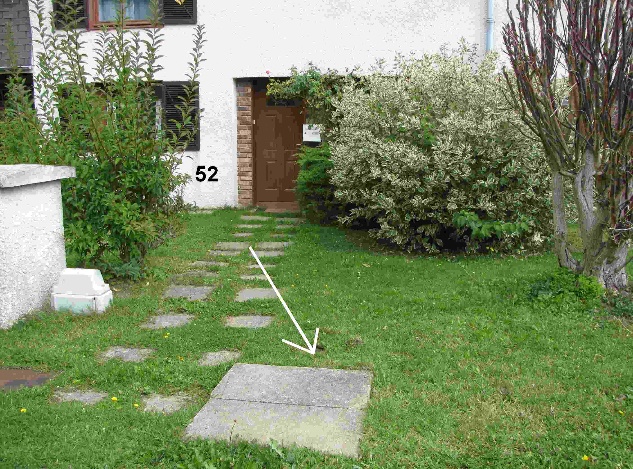 Placette n°4 (abonnement 1718024410) / Compteur 116637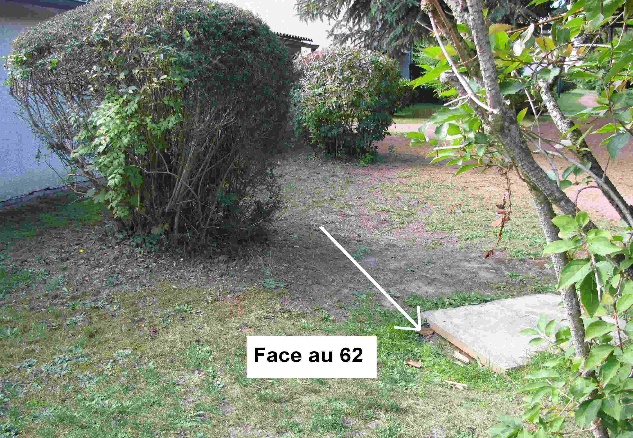 Placette n°5 (abonnement 1718024411) Non actif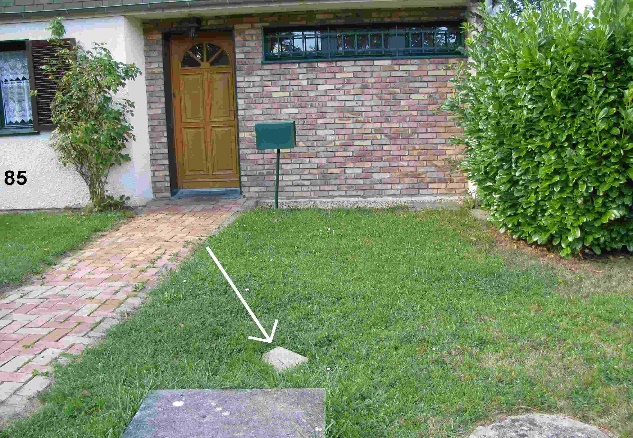 Placette n°6 (abonnement 1718024412) / Compteur 116639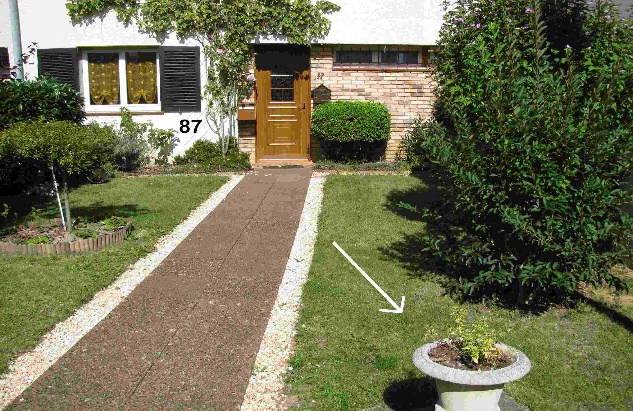 Placette n°7 (abonnement 1718024413) / Compteur 218085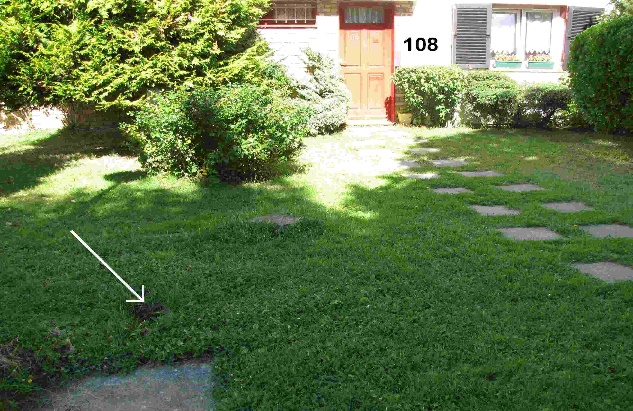 